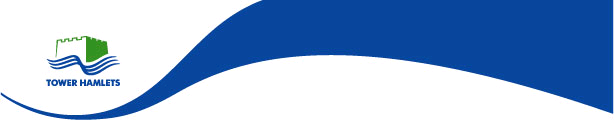 Progression in Language StructuresSome suggestions for class teachers in planning for children’s academic language developmentTower Hamlets EMA teamin collaboration with Tower Hamlets teachersPage          Contents						Contents2 		Contents 3		Context and how to plan for children’s language development4 		Practical teaching and learning strategies to support language acquisition5 		ImpactProgression under each Language Function:6 - 7		Language of Argument				18 - 19	Language of Explanation - maths8 - 9 		Language of Comparison			20 - 21	Language of Hypothesis10 - 11	Language of Deduction			22 - 23	Language of Opinion12 - 13 	Language of Description			24 - 25	Language of Prediction14 - 15	Language of Evaluation			26 - 27	Language of Retelling16 - 17	Language of Explanation			28 - 29	Language of SequencingProgression by Year Group:30 - 34	EYFS				35 - 37	Year 1						45 - 48		Year 438 - 40	Year 2						49 - 51		Year 541 - 44	Year 3						52 - 54		Year 6ContextProgress is one of the key measures of success for pupils and schools and how teachers support the progress of EAL pupils in classroom teaching is an important area for development in Tower Hamlets.  This document sets out some suggestions for a progression in the teaching of language structures, building on some ideas in ‘Speaking Frames’, Sue Palmer’s Key Stage 2 books (www.fultonpublishers.co.uk).  These suggestions have been put together by Tower Hamlets primary EMA consultants who worked with teachers and practitioners in staff meetings and in class to plan for progress in academic English.  The common starting point was to discuss scenarios around the language functions children need to use in order to learn in different age groups.  For example, when asking children to frame a hypothesis, what might children be required to say in an Early Years class and a Key Stage 2 class?Schools in Tower Hamlets that have been using this document to plan for children’s academic language development alongside the content of the curriculum, comment on how pupils gain confidence and use academic language in context, making accelerated progress towards, and exceeding national expectations.For the purposes of this document here are two helpful definitions:Language Structures – the sentence starters;Language Functions – the purpose for which the language is being used.This publication includes 12 commonly-used language functions with suggested language structures, chosen because children experience difficulties with developing the academic language these require.  These are cross-curricular and not subject-specific.This document is to be used to support lesson planning, as language structures must be taught within the context of subject knowledge.  These are not the only language structures children should be acquiring, but they are frequently used.  This document is not meant to be used as an assessment tool.How to plan for children’s language developmentThis document should be used to support planning for talk in a range of subjects and lessons across the curriculum. It identifies the language structures needed to acquire and manipulate learning and exemplifies progression through the year groups. This should enable any teacher or practitioner to both identify what is needed and to structure the development of language for progress in key skills over a unit of work.  This identification of the language that needs to be taught should support differentiation according to the range of language ability within the class.  This is particularly useful when so many classes take in new arrivals who have recently started learning English or who have had a break from learning.  White  children also need to be taught academic English.Planning for language structures extends speaking and listening beyond the use of key words and supports the expression of ideas within a task. Identifying appropriate language structures as well as key vocabulary at the planning stage leads to learning objectives being firmly embedded.  The aim is for children to be taught how to express and develop their ideas. EAL pedagogy as outlined in ‘Excellence and Enjoyment: learning and teaching for bilingual children in the primary years’, (DCSF Ref 0013-2006PCK-EN) explains how EAL children become fluent in ‘basic interpersonal communicative skills’ (playground or social talk) within two to three years but it can take five years or longer to catch up with mono-lingual peers in the development of cognitive and academic language.  ‘The ability to use language for academic purposes together with cognitive development (the development of thinking and learning skills) is the key to realising educational potential’ p9  Unit 1 Planning and assessment for language and learning.  This document describes the planning process as a series of steps as follows:-Identify the key learning objectiveEstablish the key skills to be developedDecide on what the children need to say in order to learn, explore, explain and define the new skill or learning.  What have they used previously that they can apply to this?Clarify what the teacher needs to modelProvide opportunities for the children to use the new languagePractical teaching and learning strategies to support language acquisition Visuals – display sentence structures enabling children to use them as a point of reference during talk based tasks. Modelling – deciding which sentence structure to use based on the context , then speak the sentence, ‘thinking aloud’Improving the quality of talk – encourage responses that build on those of others, e.g. ‘I agree with …. because ….’ Partner and group talk – expect children to use sentence structures from previous lessons together with the given sentence structures, encourage them to question each other and develop each other’s responses.Oral rehearsal – practise orally using ‘writer’s talk’, in pairs or individually. Recording children’s talk –encourage children to listen to their own talk so as to develop and improve on it.ImpactTeachers who have used this document and now plan consistently for the development of children’s language have observed the following:-Sentence structures are being used independently by the pupils and transferred appropriately to other subjects, showing that the new language has become securely embedded. Writing levels are improved.Contributions in class increase as the children have the tools to express themselves and they make full responses to what other have said.Discussion about their own work continues independently throughout lessons, in partners and in groups, supporting one another and extending themselves.Engagement with tasks increases.Many children have developed a more formal register of talk for the classroom which is closer to their written register, showing that academic language is becoming embedded.A wider use of sentence structures and range of vocabulary in talk and writingChildren show confidence in talking about the quality of their own and others’ talk.  DVD  Exemplification - ‘Talk for Learning in Tower Hamlets, Developing progress in speaking and listening in every classroom’Tower Hamlets Ethnic Minority Achievement Team and Humanities Education Centre have produced a DVD to exemplify classroom practice using the language structures and function set out in this publication for:-  Year 5 - A Talk for Writing lesson based on ‘The Piano’.Year 1 – A Talking within Drama lesson based on the story ‘Anancy and Mr Dry-Bone’ .The DVD also includes interviews with the teachers who explain how they use this document, ‘Progression in Language Structures’, and interviews with the children about how talking supports their learning.The Language of Argument – Agreeing and disagreeingThe Language of Comparison –Comparing and contrastingThe Language of Deduction –Making an assumption based on prior knowledgeThe Language of Description –DescribingThe Language of Evaluation –EvaluatingThe Language of Explanation – Explaining The Language of Explanation -  in a mathematical context  The Language of Hypothesis – a suggestion that tries to explain something, based on evidenceThe Language of Opinion The Language of Prediction - PredictingThe Language of Retelling – Events and story tellingThe Language of Sequencing Progression in language structures- EYFSTower Hamlets EMA teamin collaboration with Tower Hamlets teachersProgression in language structures- YEAR 1Tower Hamlets EMA teamin collaboration with Tower Hamlets teachersProgression in language structures- YEAR 2Tower Hamlets EMA teamin collaboration with Tower Hamlets teachersProgression in language structures- YEAR 3Tower Hamlets EMA teamin collaboration with Tower Hamlets teachersProgression in language structures- YEAR 4Tower Hamlets EMA teamin collaboration with Tower Hamlets teachersProgression in language structures- YEAR 5Tower Hamlets EMA teamin collaboration with Tower Hamlets teachersProgression in language structures- YEAR 6Tower Hamlets EMA teamin collaboration with Tower Hamlets teachersYear GroupLanguage StructuresEYFSHe / She didn’t share / take turnsI want to………………………….I like……………………………I don’t like……………………..I think………………………… Why?I think…………………………  What do you think?I don’t think………………….  Why do you think this?It is………………………….It’s not………………………..Yes because………………….No because…………………..I like…………………………I don’t like…………………..Year 1Yes/ No because…………………..I like…….. because……. and………..I don’t like……. because……. and…..I agree with………….. because………It is right……………It is wrong…………..Year 2No because……………….Yes because………………I agree / disagree because……….I think…… because…. and also because…….However……..Also………….Year 3An argument for is………. because…..An argument against is…….because…..I understand however / due to / but / therefore ………I accept your decision however I feel / believe….. because / as / due / to……Year 4An argument for ….is….. because….. and….An argument against …. is….because…..and…..I understand…. that….depending on the content but would argue….I understand your point of view, however I disagree because……..Year 5In my opinion……….. should be banned.I have two main reasons for believing this. First of all, as I’m sure you’ll agree,………My second important reason for wanting to ban…………… is that……………………Perhaps some people would argue that ..……………….that………However, I would point out that………………………………………………………………..It is clear that a ban on………………………….would be a great step forward! Year 6On the one hand……………………….. but………………………………………………….Convince me that……………………………………………………………………………….I am convinced………………………………………………………………………………….Given that……………………………………………………………………………………..Year GroupLanguage StructuresEYFSIt is the same because…It looks the same because...It feels the same because...It tastes the same because...It sounds the same because…It is different / They are different because…It is not the same.This is……and that is……………Year 1They are the same because…………………They are different because…………………is…………and…………is……………They are alike because they are both……………………Year 2They are the same because………..They are similar because…………..They are different because….. is……….and…………is……………They are alike because they are both…………………………………It feels different because this one…………… and that one…………..Year 3…………………. and……………………..are both………………………………………….and……………………..are alike in that………………..………………….and……………………..are similar because…………………..………………….and……………………..are different in that…………….………………….is…………….but…………………is…………………….…………………..is……………but…………………is…………………….……………………..is……………………while………………..is………………….Year 4…………………and………….are both…………………………..…………………and…………………..are alike in that…………….………………….and…………………are similar because…………………………………..and…………………have the following points in common: …………….One similarity between……….and……………..is that………………….Another is………………………………..A further………………………………….One difference is…………………………..A further difference……………………….Year 5 In some ways….and……….are alike. For instance they both…………………………..Another feature they have in common is that…………………………Furthermore they are both………………………………..However they also differ in some ways. For example………….while……………….Another difference is……………………………………….Year 6 In some ways………and…..are alike. For instance they both………………………..Another feature they have in common is that………………………Furthermore they are both………………………However they also differ in some ways. For example……………..while…………….Another difference is that…………………..whereas………………………..Finally………………………but……………………….The similarities/differences seem more significant that the similarities/differences because…….Year GroupLanguage StructuresEYFSIt will…………………..because……………………I think I will…….I think………………..because………………………It is……………………because…………………….It has………………….because………………………Why do you think this is a …………………………..?What can you see?Why did…………………………happen?………………………..happened because……………………………Year 1I think that……………………………..I think that ……………..because……………………..It is………………because……………………………..………………….happened because……………………What do you think happened?Year 2Say how the characters feel and explain why.I think that…………………because……………………..This happened……………………….because……………..I know this…………………………….What do you think happened?How do you know that………………?Year 3I conclude that…………………..because……………….I found that………………………because………………As a result of………………….I conclude that…………After looking at the data/information/results I conclude that………..On observing I found that………………………………Year 4In conclusion, I would say that……………due to the fact that…………..My results make me think that………………..because…………………Having analysed the data, I conclude that…………………….Year 5The fact is…………….In effect……………….Given that……………….then………………I deduce/deduct………………………I have worked out……………………In conclusion…………………………I conclude……………………………Year 6The facts lead to………………………………..Based on………………………………………..Been lead to the conclusion that………………The evidence leads to…………………………Having considered…………………………..This infers that……………………………..Year GroupLanguage StructuresEYFSIt is big / small (size)It is (shape name)It is a (shape name)It is soft / hard or hot / cold (texture / properties)It feels like…………………………………….... It looks like………………………………………It tastes like……………………………………..       	because………It sounds like………………………………........It smells like……………………………………..It is the same because………………………….It is different because……………………………As above, use This ….. looks like …… etcYear 1It is………………………..and………………………..The…………………………is………………….and………………….. This is ……………… They are ……….They are……………………………because…………………..It is a (adjective) / (noun)………..has ………..………  have ………Year 2It / This is………..and………This has ……….. and …………The…………is………………and……………They are…………….and…………………….I feel……………..because……………………This is a big, round, red, beach ballYear 3It looks/feels/sounds/smells like …………………….It appears to be…………..because……………It seems to be……………as………………….I think it looks like………due to……………It reminds me of……………….because / therefore / meanwhile…………………..Why? How? What? Tell Me About…Year 4It looks/feels/tastes/sounds/smells like ………………………………….    It appears to be……………….because………………………..It seems to be like………….....because……………………….I think it looks like……………because……………………….It reminds me of………………because………………………Why? How? What? Tell Me About…Year 5It looks/feels/tastes/sounds/smells like ………………………………….    It appears to be……………….because………………………..It seems to be like………….....because……………………….I think it looks like……………because……………………….It reminds me of………………because………………………Why? How? What? Tell Me About…Year 6In comparison to………………………………..Idioms e.g. Peas in a podDevelop / Introduce metaphors and similes.Year GroupLanguage StructuresEYFSI made this train.“I like the way the wheels rotate”I’ve done this picture.“I can see you have put lots of detail in there, flowers, people, trees”I like this because……….I made this………………I did this………I’ve done this…Year 1I found………………hard/easy because…………………….I like / dislike because………………………………………..I feel that…………………………………………..next time.I could…………………………………………………………In my opinion………………because………………………..Year 2I think my…………………. /book is……….because…………………Next time I could……………………………………………………….I found……………………….hard/easy because………………………I like / dislike……………………………because……………………..It was interesting because……………….I like this because…………..I like the part where…………………………………because………….What I found hard about this work was………….I found this piece of work hard/easy because…Year 3I found this work……………..because……………….Next time I could/would/…………………………..Maybe you could try………………… / I feel that……………………..I enjoyed it because………………….…………………….was successful / ambitious because……………….You could improve this work by……………………………………….Year 4I enjoyed………………because……………………………..was successful / ambitious because……………………..You could improve this work by…………………Maybe you could try……………Next time I / you could / would………………….Year 5My view is that……………………..because……………………This is supported by the fact that……………………………….In my opinion……………………..furthermore………………….However……………..Possible improvements may include……………………………..Year 6My view is that………………………………. In my opinion………………………………..This is supported by the fact that………………………………..Furthermore…………………however…………………………..Possible improvements may include…………………………….Or alternatively…………………………………………………..Year GroupLanguage StructuresEYFSIt is……………………………You put………………………I / He / She ………………………………It is………………….because…………………..This is…………………………………………….That is…………….because……………………..The…………………..is…………………………They are / were…………………………………..When……………………………………………..Year 1I……………………… because…………………….When I……………….because…………………….After I……………………………………………..How…………………..Why………………….Where……………….When……………….Sometimes incorporating sequence language structures.Year 2I………………….because…………………….         When I ………………..because………………..       After I……………………………………………          The……………………..because…………………We/They………………because…………………How………….Why………………..Where………………..When……………………….Year 3How………………………….. Why…………………………..Where……………………….. When…………………………What…………………………. After………………………….Then / As a result of / Later / because ……………………………..Year 4How………………………….. Why…………………………..Where……………………….. When…………………………What…………………………. After………………………….Then / As a result of / Later / Meanwhile / Furthermore / Eventually / In contrast to / BecauseYear 5Because of………………………….. x happenedFor example…………………………………..In conclusion………………………………….To begin with…………………………………As a result of………………………………….The reason(s) for………………………………Year 6……………………….. such as …………………..Due to…………………………x has / is………….In summary…………………………………………Owing to……………………….x has / is………….This has altered……………………………………..Evidently……………………………………………Year GroupLanguage StructuresEYFSI’ve got the ………………..oneIt’s the same/ different ………………….It’s the same number.They / We both have………………….There is one more…………………… Its one less……………………….Another one………………I have more……………….They/We have two eachAltogether I have………………….I think………………………….heavier…………………. / …………………..lighter……………………… Year 1I know……………..because…………………..……………….is in-between/after/before because…………………..……………….comes before………………because………………………………….comes after………………..because…………………So then……………………….The answer is…………………because……………………………Year 2I started at 5 because the………….                          ………and………are both…………………….I jumped on/up in …………….because……            ………and………are different in that………..This makes…………………so I ……………….So then I…………………..because……………I know………………because………………….Year 3If you………then…………………..First……………….. After that………………………I know…………………..because………………………….and……. are alike in that……………………. / ………and…….are similar because…………………….is………….but………..is……………… / ……..is………while………is…………..When……………, ………………….. / If………………..., …………………..……… , so …………………..Year 4We know that…………….so/because………….. / It can’t be…………………so/because…………..So it must be………………so/because………… / I agree/disagree with you because………………A major difference between………….and……is that………….Some ways in which…………and…………differ are…………..……………., So…………………….. / …………… As a result, …………….Year 5I think the question means……….so the answer would be…………….I know that…………therefore I would try out………………………If the……add up to………………..then the total number must be………………..Knowing this means we can work out what’s missing!………. as a result, ……………………  …………..therefore……………….The reason………………… is that…………………  ………….is due to…………………Year 6First I…………..Then……Next…………Finally……………….I approached it methodically (by)………………………………I was systematic…………….(when/because)I looked at the whole problem and broke it down into steps………………We could possibly……..or…………………So far I have discovered/worked out that…………………………………Year GroupLanguage StructuresEYFSHow do you know e.g. ‘The porridge is hot’?It is……………………………..because…………………………I think…………………because……………………..It will………………….because……………………..The………….is………..because……………………What do you think?What will happen if…………………?Year 1I think…………………….because……………and……………….I don’t think………….because………………..and……………….…………………….will happen because………………………….Year 2I think this………..because………………………..I know this, so I think ………………….This will happen because……………………………Year 3Because I know that……………………I know ………………….Due to this……………..I know that…………………………………..Year 4Because I know that ………., I know that……………………………Due to the fact that…………………I know that…………….will happenMaybe it’s because …………Year 5It is true that…………………………….Can we prove that……………………….In conclusion…………………………….I would like to prove / disprove………..Perhaps the reason is ……Year 6Based on the evidence I have been presented with, I can conclude…………………Taking everything into account………………………….Having analysed………………………………………….Having pondered…………………………………………If we accept this hypothesis, what else will be true?Given this, it is likely that ……….Year GroupLanguage StructuresEYFSI like / don’t like…………………………It is good/nice/beautifulIt is not nice‘What do you think?’I think………………………………I think it will……………………….It will………………………..It will……………. because…………I think…………… because…………I think that………………………….What do you think?What will happen if…………………?If……………………………………..?Year 1I think………………………………I think………….because………….I like……………….best………..because………….My partner thinks………………………I agree because…………………………I disagree because……………………..Year 2I think………because ………….I prefer…………..because……………….My partner thinks………………………I agree/disagree because…………………Year 3I agree/disagree because………………..I appreciate/understand………………..’s opinion because/as/due to…………………….However I feel…………..because/as/due to…………………My opinion/view is………………..because/as/due to……………….I believe……….because………………………..What is your opinion………………How do you feel………Why do you feel……………Year 4I agree/I disagree because……………………….I appreciate ….’s opinion because………. Due to………However I think differently because……………………Most reasonable people would agree that…….because…………….What is your opinion on the issue of bullying?How would you feel if you were being bullied/in that situation?Year 5Therefore / In my opinion / I believe He considers…It is my opinion that………….however others may/might believe……………….Year 6Consequently / Based on fact / Because of my beliefs……………..To hold the view / After considerationAfter / On reflectionIt is my understanding that……….The facts lead me to the conclusion that……………………..Year GroupLanguage StructuresEYFSI think it will………………….‘What do you think will happen?’It will……………..The……………will……………….The…………….is going to……………..This will…………..because………………What do you think will happen next?What will happen if…………………Year 1I think…………………..I think………..because………. (prior knowledge)I predict……………….will happen.They are the same because……………. (comparing)Year 2………………same……………………..………………similar…………………..………………different…………………I think…….because…………………………………..I predict that………………..because………………..I think they will be alike because they are both…………………..Year 3I predict that……………because……..however/meanwhile/therefore/also………………….I predict that………………..after / as a result of ………………This is probable because………………………..and………are different in that………….therefore as a result……………..After…………..I predict that……………..The outcome will be……………..because…………….What do you think?  How did you come to that prediction?Year 4I predict that……..because……………….however………………Due to the fact that……………… (extension of because)As a result of……………………..this will happen because……………….All events lead on to………………..because…………………..Because………..and………………are similar, I predict that………………will happen.The outcome will be…………due to……………Based on………….I predict that……………………After hearing all the evidence, I think that……………….. will happenYear 5I predict that……………..I believe / I think……………………… might / or………………….If………. Then……………….X has happened, therefore I think…………………Year 6In light of…………….I predict…………………There is a high / low probability……………………..The chances of/The likelihood of/Due to the fact that/Upon consideration of the relevant factorsYear GroupLanguage StructuresEYFSFirst I……………….. First we…………………..Then……………….. After………………………..And then…………………………………………..What did you do first? Then what happened?………………………..happened first.Next…………………….happened.Then……………….happened.……………………………happened last.Next…………….and……………..happened.At the end………………………happened.………………………….happened in the beginning.………………………….happened in the middle.………………………….happened in the end.Year 1My partner said…………………………Retelling stories – Once upon a time…..                                One day…………….                                Long ago………….. ‘What happened next?’Year 2My partner said………………………First, Next, Then, After that, Finally…At last ….Suddenly ….. ‘What happened next?’ ‘What did…?’Year 3Once upon a time……….. Once there was………………………As a result of……………………… Meanwhile…………..Later on……….  Eventually …….. Unfortunately………..Luckily…….I remember that……….. Then this happened……………..During………….. Lastly……………………… In the end…………………..To conclude / In conclusion………………………………………Year 4In the beginning…………………………Subsequently……………………….. (time connectives)On the other side of the forest…….Back at home ……….I remember that……………. With hindsight…………………. Reflecting upon……………………In the event that…………………………….. Lastly….. In the end………………………..To conclude / In conclusion / To sum up……………………………………Year 5First, Next, Then, After that, Finally… ‘What happened next?’ ‘What did…?’Year 6First, Next, Then, After that, Finally… ‘What happened next?’ ‘What did…?’In summary…………………..The consequence of…………………..Year GroupLanguage StructuresEYFSFirst…………………. Next……………… Then………………….After that…………………………..…….and then…………………….……………………..happened first.Next…………………….happened.Then........................…...happened.……………………..happened last.It is…………………….because……………It is……………………………Year 1First I will……………………………..Next I would…………………………..Then I………………………………After that I………………………..Finally I……………………..Year 2First…………………. (First put the hat on)Next………………….After that……………Finally………………..Last of all…………….Year 3First………..because………………….Next…………..however………………Then…………..therefore……………..Finally/Eventually/Lastly…………because…………………Year 4Firstly…………..because/however/therefore/after a while/meanwhile/ in addition……………Next……………………. Then………………….. Finally/Eventually/Lastly…………………In conclusion……………………………………Year 5Meanwhile………………………………………..Following this / that…………………………….In the beginning…………………………………Year 6Whilst X was………. Y was……………………..During X – Y happened.Initially the………………….. were………. However…………………..The Language of Argument – Agreement and DisagreementHe / She didn’t share / take turnsI want to………………………….I like……………………………I don’t like……………………..I think………………………… Why?I think…………………………  What do you think?I don’t think………………….  Why do you think this?It is………………………….It’s not………………………..Yes because………………….No because…………………..I like…………………………I don’t like…………………..The Language of Comparison –Comparing and ContrastingIt is the same because…It looks the same because...It feels the same because...It tastes the same because...It sounds the same because…It is different / They are different because…It is not the same.This is……and that is……………The Language of Deduction –Making an assumption based on prior knowledgeIt will…………………..because……………………I think I will…….I think………………..because………………………It is……………………because…………………….It has………………….because………………………Why do you think this is a …………………………..?What can you see?Why did…………………………happen?………………………..happened because……………………………The Language of Description –DescribingIt is big / small (size)It is (shape name)It is a (shape name)It is soft / hard or hot / cold (texture / properties)It feels like…………………………………….... It looks like………………………………………It tastes like……………………………………..       	because…………It sounds like………………………………........It smells like……………………………………..It is the same because………………………….It is different because……………………………As above, use This ….. looks like …… etcThe Language of Evaluation –Evaluative TalkI made this train.“I like the way the wheels rotate”I’ve done this picture.“I can see you have put lots of detail in there, flowers, people, trees”I like this because……….I made this………………I did this………I’ve done this…The Language of Explanation I’ve got the ………………..oneIt’s the same/ different ………………….It’s the same number.They / We both have………………….There is one more…………………… Its one less……………………….Another one………………I have more……………….They/We have two eachAltogether I have………………….I think………………………….heavier………………….…………………..lighter………………………The Language of Explaining in a Mathematics context  I’ve got the ………………..oneIt’s the same/ different ………………….It’s the same number.They / We both have………………….There is one more…………………… Its one less……………………….Another one………………I have more……………….They/We have two eachAltogether I have………………….I think………………………….heavier…………………. / …………………..lighter………………………The Language of Hypothesis –– a suggestion that tries to explain something, based on evidenceHow do you know e.g. ‘The porridge is hot’?It is……………………………..because…………………………I think…………………because……………………..It will………………….because……………………..The………….is………..because……………………What do you think?What will happen if…………………?The Language of Opinion I like / don’t like…………………………It is good/nice/beautifulIt is not nice‘What do you think?’I think………………………………I think it will……………………….It will………………………..It will……………. because…………I think…………… because…………I think that………………………….What do you think?What will happen if…………………?If……………………………………..?The Language of Prediction - PredictingI think it will………………….‘What do you think will happen?’It will……………..The……………will……………….The…………….is going to……………..This will…………..because………………What do you think will happen next?What will happen if…………………The Language of Retelling – Events and story tellingFirst I……………….. First we…………………..Then……………….. After………………………..And then…………………………………………..What did you do first? Then what happened?………………………..happened first.Next…………………….happened.Then……………….happened.……………………………happened last.Next…………….and……………..happened.At the end………………………happened.………………………….happened in the beginning.………………………….happened in the middle.………………………….happened in the end.The Language of Sequencing First…………………. Next……………… Then………………….After that…………………………..…….and then…………………….……………………..happened first.Next…………………….happened.Then........................…...happened.……………………..happened last.It is…………………….because……………It is……………………………The Language of Argument – Agreement and DisagreementYes because…………………..No because………………….I like…….. Because……. And………..I don’t like……. Because……. And…..I agree with………….. Because………It is right……………It is wrong…………..The Language of Comparison –Comparing and ContrastingThey are the same because…………………They are different because…………………is…………and…………is……………They are alike because they are both……………………The Language of Deduction –Making an assumption based on prior knowledgeI think that……………………………..I think that ……………..because……………………..It is………………because……………………………..………………….happened because……………………What do you think happened?The Language of Description –DescribingIt is………………………..and………………………..The…………………………is………………….and………………….. They are……………………………because…………………..It is a (adjective) / (noun)………..has ………..………  have ………The Language of Evaluation –Evaluative TalkI found………………hard/easy because…………………….I like / dislike because………………………………………..I feel that…………………………………………..next time.I could…………………………………………………………In my opinion………………because………………………..The Language of Explanation I……………………… because…………………….When I……………….because…………………….After I……………………………………………..How ?  Why?  Where?  When?Sometimes incorporating sequence language structures.The Language of Explaining in a Mathematics context  I know……………..because…………………..……………….is in-between/after/before because…………………..……………….comes before………………because………………………………….comes after………………..because…………………So then……………………….The answer is…………………because……………………………The Language of Hypothesis - a suggestion that tries to explain something, based on evidenceI think…………………….because……………and……………….I don’t think………….because………………..and……………….…………………….will happen because………………………….The Language of Opinion I think………………………………I think………….because………….I like……………….best………..because………….My partner thinks………………………I agree because…………………………I disagree because…………………………The Language of Prediction - PredictingI think…………………..I think………..because………. (prior knowledge)I predict……………….will happen.They are the same because……………. (comparing)The Language of Retelling – Events and story tellingMy partner said…………………………Retelling stories – Once upon a time…..                                One day…………….                                Long ago…………..‘What happened next?’The Language of Sequencing First I will……………………………..Next I would…………………………..Then I………………………………After that I………………………..Finally I……………………..The Language of Argument – Agreement and DisagreementNo because………………….Yes because……………….I agree / disagree because……….I think…… because…. and also because…….However……..Also………….The Language of Comparison –Comparing and ContrastingThey are the same because………..They are similar because………….. They are different because….. is……….and…………is……………They are alike because they are both…………………………………It feels different because this one…………… and that one…………..The Language of Deduction –Making an assumption based on prior knowledgeSay how the characters feel and explain why.I think that…………………because……………………..This happened……………………….because……………..I know this…………………………….What do you think happened?How do you know that………………?The Language of Description –DescribingIt / This is………..and………This has ……….. and …………The…………is………………and……………They are…………….and…………………….I feel……………..because……………………This is a big, round, red, beach ballThe Language of Evaluation –Evaluative TalkI think my…………………. /book is……….because…………………Next time I could……………………………………………………….I found……………………….hard/easy because………………………I like / dislike……………………………because……………………..It was interesting because……………….I like this because…………..I like the part where…………………………………because………….What I found hard about this work was…………. I found this piece of work hard/easy because…The Language of Explanation I………………….because…………………….         When I ………………..because………………..       After I……………………………………………The……………………..because…………………We/They………………because…………………How………….Why………………..Where………………..When………………The Language of Explaining in a Mathematics context  I started at 5 because the………….                          ………and………are both…………………….I jumped on/up in …………….because……            ………and………are different in that………..This makes…………………so I ……………….So then I…………………..because……………I know………………because………………….The Language of Hypothesis - a suggestion that tries to explain something, based on evidenceI think this………..because………………………..I know this, so I think ………………….This will happen because……………………………The Language of Opinion I think………………… because………………I prefer…………..because……………….My partner thinks………………………I agree/disagree because…………………The Language of Prediction - Predicting………………same……………………..………………similar…………………..………………different…………………I think…….because…………………………………..I predict that………………..because………………..I think they will be alike because they are both…………………..The Language of Retelling – Events and story tellingMy partner said………………………First, Next, Then, After that, Finally…At last ….Suddenly ….. ‘What happened next?’ ‘What did…?’The Language of Sequencing First…………………. (First put the hat on)Next………………….After that…………… Finally……………….. Last of all……………The Language of Argument – Agreement and DisagreementAn argument for is………. Because…..An argument against is…….because…..I understand however / due to / but / therefore ………I accept your decision however I feel / believe….. Because / as / due / to……The Language of Comparison –Comparing and Contrasting……. and…………..are both………………………………………….and…..are alike in that………………..………………….and……………..are similar because……………………………….and…………..are different in that…………….………………….is…………….but…………………is………………………………..is……………but…………………is…………………………………is……………while………………..is…………..The Language of Deduction –Making an assumption based on prior knowledgeI conclude that…………………..because……………….I found that………………………because………………As a result of………………….I conclude that…………After looking at the data/information/results I conclude that………..On observing I found that………………………………The Language of Description –DescribingIt looks/feels/sounds/smells like…………………….It appears to be…………..because……………It seems to be……………as………………….I think it looks like………due to……………It reminds me of……………….because / therefore / meanwhile…………………..Why? How/? What? Tell Me About…The Language of Evaluation –Evaluative TalkI found this work……………..because……………….Next time I could/would…………………………..Maybe you could try………………… / I feel that……………………..I enjoyed it because………………….…………………….was successful / ambitious because……………….You could improve this work by……………………………………….The Language of Explanation How………………………….. Why…………………………..Where……………………….. When…………………………What…………………………. After………………………….Then / As a result of / Later / because …………………………The Language of Explaining in a Mathematics context  If you………then…………………..First……………….. After that………………………I know…………………..because………………………….and……. are alike in that……………………. / ………and…….are similar because…………………….is………….but………..is……………… / ……..is………while………is…………..When……………, ………………….. / If………………..., …………………..…..., So …………………..	The Language of Hypothesis - a suggestion that tries to explain something, based on evidenceBecause I know that……………………I know that………………….Due to this……………..I know that………………………………….The Language of Opinion I agree/disagree because………………..I appreciate/understand………………..’s opinion because/as/due to…………………….However I feel…………..because/as/due to…………………My opinion/view is………………..because/as/due to……………….I believe……….because………………………..What is your opinion………………How do you feel………Why do you feel……………The Language of Prediction - PredictingI predict that……………because……..however/meanwhile/therefore/also…………I predict that………………..after………………I predict that…………as a result of……………….This is probable because………………………..and………are different in that………….therefore as a result……………..After…………..I predict that……………..The outcome will be……………..because…………….What do you think?How did you come to that prediction?The Language of Retelling – Events and story tellingOnce upon a time……….. Once there was………………………As a result of……………………… Meanwhile…………..I remember that……….. Then this happened……………..Later on……….  Eventually …….. Unfortunately………..Luckily…….During………….. Lastly……………………… In the end…………………..To conclude / In conclusion………………………………………The Language of Sequencing First………..because………………….Next…………..however………………Then…………..therefore……………..Finally/Eventually/Lastly…………because…………………The Language of Argument – Agreement and DisagreementAn argument for ….is….. because….. and….An argument against…. Is….because…..and…..I understand…. That….depending on the content but would argue….I understand your point of view, however I disagree because……..The Language of Comparison –Comparing and Contrasting…………………and………….are both…………………………..…………………and…………………..are alike in that…………….………………….and…………………are similar because…………………………………..and…………………have the following points in common: …………….One similarity between……….and……………..is that………………….Another is………………………………..A further………………………………….One difference is…………………………..A further difference……………………….The Language of Deduction –Making an assumption based on prior knowledgeIn conclusion, I would say that……………due to the fact that…………..My results make me think that………………..because…………………Having analysed the data, I conclude that…………………….The Language of Description –DescribingIt looks / tastes / feels / sounds / smells like ………………It appears to be……………….because………………………..It seems to be like………….....because……………………….I think it looks like……………because……………………….It reminds me of………………because………………………Why? How? What? Tell Me About…The Language of Evaluation –Evaluative TalkI enjoyed………………because……………………………..was successful / ambitious because……………………..You could improve this work by…………………Maybe you could try……………Next time I / you could / would………………….The Language of Explanation How………………………….. Why…………………………..Where……………………….. When…………………………What…………………………. After………………………….Then / As a result of / Later / Meanwhile / Furthermore / Eventually / In contrast to / BecauseThe Language of Explaining in a Mathematics context  We know that…………….so/because………….. / It can’t be…………………so/because…………..So it must be………………so/because………… / I agree/disagree with you because………………A major difference between………….and……is that………….Some ways in which…………and…………differ are…………..……………., So…………………….. / …………… As a result, …The Language of Hypothesis - a suggestion that tries to explain something, based on evidenceBecause I know that ice melts, I know that……………………………Maybe it’s because …………Due to the fact that…………I know that…………….will happenThe Language of Opinion I agree/I disagree because……………………….I appreciate ….’s opinion because………. Due to………However I think differently because……………………Most reasonable people would agree that…….because…………….What is your opinion on the issue of bullying?How would you feel if you were being bullied/in that situation?The Language of Prediction - PredictingI predict that……..because……………….however………………Due to the fact that……………… (extension of because)As a result of……………………..this will happen because……………….All events lead on to………………..because…………………..Because………..and………………are similar, I predict that………………will happen.The outcome will be…………due to……………Based on………….I predict that……………………After hearing all the evidence, I think that……….. will happenThe Language of Retelling – Events and story tellingIn the beginning…………………………Subsequently……………………….. (time connectives)On the other side of the forest…….Back at home ……….I remember that……………. With hindsight…………………. Reflecting upon……………………In the event that…………………………….. Lastly….. In the end………………………..To conclude / In conclusion / To sum up……………………………………The Language of Sequencing Firstly…………..because/however/therefore/after a while/meanwhile/ in addition……………Next……………………. Then………………….. Finally/Eventually/Lastly…………………In conclusion……………………………………The Language of Argument – Agreement and DisagreementIn my opinion……….. Should be banned.I have two main reasons for believing this. First of all, as I’m sure you’ll agree,……………..My second important reason for wanting to ban……… is that……………………Perhaps some people would argue that…………………………………………However, I would point out that……………………………………………………It is clear that a ban on………………………….would be a great step forward!The Language of Comparison –Comparing and ContrastingIn some ways….and……….are alike. For instance they both…………………Another feature they have in common is that…………………………Furthermore they are both………………………………..However they also differ in some ways. For example………….while…………Another difference is……………………………………….The Language of Deduction –Making an assumption based on prior knowledgeThe fact is…………….In effect……………….Given that……………….then………………I deduce/deduct………………………I have worked out……………………In conclusion…………………………I conclude……………………………The Language of Description –DescribingIt looks / tastes / feels / sounds / smells like ………………It appears to be……………….because………………………..It seems to be like………….....because……………………….I think it looks like……………because……………………….It reminds me of………………because………………………Why? How? What? Tell Me About….The Language of Evaluation –Evaluative TalkMy view is that……………………..because……………………This is supported by the fact that……………………………….In my opinion……………..furthermore………………….However……………..Possible improvements may include……………………………..The Language of Explanation Because of………………………….. x happenedFor example…………………………………..In conclusion………………………………….To begin with…………………………………As a result of………………………………….The reason(s) for………………………………The Language of Explaining in a Mathematics context  I think the question means……….so the answer would be…………….I know that…………therefore I would try out………………………If the……add up to………………..then the total number must be………………..Knowing this means we can work out what’s missing!………….as a result … / …………..therefore……………….The reason………………… is that………………… / ………….is due to…….The Language of Hypothesis - a suggestion that tries to explain something, based on evidenceIt is true that…………………………….Can we prove that……………………….In conclusion…………………………….I would like to prove / disprove……….. Perhaps the reason is ……The Language of Opinion Therefore / In my opinion / I believe He considers…It is my opinion that………….however others may/might believe……………….The Language of Prediction - PredictingI predict that……………..I believe / I think………might / or………………….If………. then……………….X has happened, therefore I think…………………The Language of Retelling – Events and story tellingFirst, Next, Then, After that, Finally….‘What happened next?’ ‘What did….?’The Language of Sequencing Meanwhile………………………………………..Following this / that…………………………….In the beginning…………………………………The Language of Argument – Agreement and DisagreementOn the one hand……………………….. But………………………………………Convince me that……………………………………………………………………I am convinced……………………………………………………………………Given that…………………………………………………………………The Language of Comparison –Comparing and ContrastingIn some ways………and…..are alike. For instance they both………………………..Another feature they have in common is that………………………Furthermore they are both………………………However they also differ in some ways. For example……………..while…………….Another difference is that…………………..whereas………………………..Finally………………………but……………………….The similarities/differences seem more significant that the similarities/differences because…….The Language of Deduction –Making an assumption based on prior knowledgeThe facts lead to………………………………..Based on………………………………………..Been lead to the conclusion that………………The evidence leads to…………………………Having considered…………………………..This infers that……………………………..The Language of Description –DescribingIn comparison to………………………………..Idioms e.g. Peas in a podDevelop / Introduce metaphors and similes.The Language of Evaluation –Evaluative TalkMy view is that………………………………. In my opinion………………………………..This is supported by the fact that………………………………..Furthermore…………………however…………………………..Possible improvements may include…………………………….Or alternatively…………………………………………………..The Language of Explanation ………………………..Such as …………………..Due to…………………………x has / is………….In summary…………………………………………Owing to……………………….x has / is………….This has altered……………………………………..Evidently……………………………………………The Language of Explaining in a Mathematics context  First I…………..Then……Next…………Finally……………….I approached it methodically (by)………………………………I was systematic…………….(when/because)I looked at the whole problem and broke it down into steps………………We could possibly……..Or…………………So far I have discovered/worked out that…………………………………The Language of Hypothesis - a suggestion that tries to explain something, based on evidenceBased on the evidence I have been presented with, I can conclude…………Taking everything into account………………………….Having analysed………………………………………….Having pondered………………………………………… If we accept this hypothesis, what else will be true?Given this, it is likely that ……….The Language of Opinion Consequently / Based on fact / Because of my beliefs……………..To hold the view / After considerationAfter / On reflectionIt is my understanding that……….The facts lead me to the conclusion that……………………..The Language of Prediction - PredictingIn light of…………….I predict…………………There is a high / low probability……………………..The chances of/The likelihood of/Due to the fact that/Upon consideration of the relevant factorsThe Language of Retelling – Events and story tellingFirst, Next, Then, After that, Finally….‘What happened next?’ ‘What did….?’In summary…………………..The consequence of…………………..The Language of Sequencing Whilst X was………. Y was……………………..         During X – Y happened.Initially the………………….. were………. However…………………..